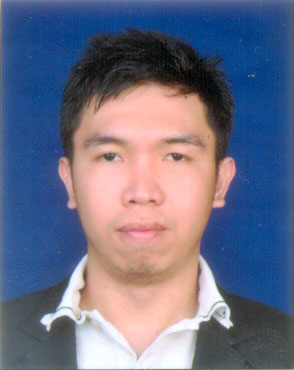 GARRYGARRY.363838@2freemail.com 	 DESIRE POSITIONMEDICAL LABORATORY TECHNICIANOBJECTIVESTo be an active part of the company where I can further enhance my skills, work productive individual that can render satisfactory performance, attendance and work attitude as a Medical Laboratory Technologist. Analyze and Interpreting laboratory test and accurate result with speed.WORK EXPERIENCE (Able to join immediately)Company Name		: Aster/Access DM Health Care (UAE-Dubai)Company Industry		: Medical CentrePosition			: Laboratory TechnicianEmployment Duration	: February, 2014 to March 31, 2017(3yrs & 2mos)Trained from DM HEALTH CARE Branches:1. ASTER Al Qusais MEDICAL CENTRE2. ASTER Al Nahda MEDICAL CENTRE, 3. ASTER JLT MEDICAL CENTRE, 4. ASTER Gardens MEDICAL CENTRE,5. ACCESS DIP MEDICAL CENTRE6. ACCESS Sonapur, MEDICAL CENTRECompany Name    		: Metro Urdaneta Specialist Medical Diagnostic Center Inc. (MUSMDC)Company Industry    		: Medical CentrePosition			: Medical Technologist/ Laboratory TechnicianEmployment Duration   	: August 25, 2011 up to September 2013(2yrs)Company Name		: VillasisPolymedic Hospital & Trauma CenterCompany Industry		: HospitalPosition			: Laboratory TechnicianEmployment Duration 	: June 23, 2010 to November 30, 2010. (6mons)Company Name		: St.Rienildis Diagnostic Medical CenterCompany Industry		: Medical centerPosition			: Laboratory TechnicianEmployment Duration	: October 2009- November 2010 and as a Medical Technologist   from March 2011 up to December 2013 (1yr)Duties and ResponsibilitiesA rotating Medical Technologist provides accurate laboratory examination and released on time. My work includes blood extractions, daily control standardization, calibration, maintenance troubleshooting of various automated machines, typing of result. Perform routine and special test of the following sections:CHEMISTRY;  albumin, alp, amylase, bilirubin, b1, b2, cholesterol, creatinine, calcium, ogtt, ogct, glucose, ldh, hdl, glycohemoglobin(hba1c) triglycerides, urea nitrogen, uric acid, total protien, globulin, a/g ratio, sgot, sgpt, ldh, vldl.SEROLOGY-BLOOD BANKING; asotiter, blood typing (abo &rh), crp, typhidot, rpr, rheumatoid factor, h. pylori, dengue dou.HEPATITIS; HBsAg, HBeAg, Anti-HBs, Anti-HCV, Anti-HAV IgM. HORMONES-TUMOR MARKERS; AFP, B-HCG, FT3, FT4, T3, T4, TSH, CA125, PSA,HEMATOLOGY; CBC, CT/BT, CSR, hct/hgb, Malarial smear, Peripheral Blood Smear (initial reading), platelet count, reticulocyte  count, protrombin time, aptt.MICROBIOLOGY; acid fast stain, gram stain, koh, culture and sensitivity.MICROSCOPY (Urine); micral, urinalysis, pregnancy test, semen analysis.PARASITOLOGY (Stool); direct smear, occult blood. LAB PROFILES; electrolytesBLOOD BANK: ICT/DCT Blood typing & Rh, Cross Matching, Blood lettingMACHINE HELD-COBAS INTEGRA 400 Roche-COBAS C111 Roche-AUTION ELEVEN Urine Analyser (AKRAY)-Pocket Chem Urine Analyser (AKRAY)-Urisys 1100 Urine Analyser Roche-VITROS ECi/ECiQImmunoanalyzer-Elecsys 1010 (411) Immunoanalyzer Roche-Swelab Alfa Hematology Analyser-ABX Micros 60 –horibaHematology Analyser-Automatic XS-500i SysmexHematology Analyser 5-parts dif-Beckman Coulter Hematology Analyser-Elite 5 ErbaHematology AnalyserINTERNSHIP TRAINING (6) Months Internship as a Med-Tech intern at the BAGUIO GENIRAL HOSPITAL & MEDICAL CENTER.From November 15, 2007 to May 14, 2008 Baguio City.(6) Months Internship as a Med-Tech intern at the Public Health Laboratory, Health Service Office (Baguio Health Department) Baguio City.From May 15, 2008 to November 14, 2008EDUCATIONAL BACKGROUNDLEVEL				: Primary (Grade school)SCHOOL			: Calasiao Central Elementary SchoolYEARS ATTENDED		: (1995-2000)LEVEL				: Secondary (High School)SCHOOL			: Calasiao Comprehensive National High SchoolYEARS ATTENDED		: (2000-2004)DEGREE			: College (Bachelor of Science of Medical Technology)SCHOOL			: University of Pangasinan, Dagupan CityYEARS ATTENDED		: (2005-2009)LICENSURE AND EXAMINATIONSName of Examination		: PRC PHILIPPINE BOARD EXAMINATIONDate Passed			: March 22 and 23, 2011.Rating			: PassedExpiration of License		: MAY 17, 2018Name of Examination     	: DUBAI HEALTH AUTHORITYDate Passed   		: Feb 2014Rating				: PassedExpiration Date                	: 1ST of April 2018TRAINING AND SEMINARS ATTENDEDTitle	:MEDLAB (LABORATORY MANAGEMENT) ARAB HEALTHConducted By	: Cleaveland Clinic Center for Continue Education (Jan 2017)Title	:MEDLAB (LABORATORY MANAGEMENT) ABU DHABIConducted By	: Cleaveland Clinic Center for Continue Education (Nov 2016)Title	:MEDLAB (MICROBIO) ARAB HEALTH DUBAIConducted By	: Cleaveland Clinic Center for Continue Education( Jan 2016)Title	:MEDLAB (LABORATORY MANAGEMENT) ABU DHABIConducted By	: Cleaveland Clinic Center for Continue Education (Nov 2015)Title	:MEDLAB (HEMATOLOGY) ARAB HEALTH DUBAIConducted By	: Cleaveland Clinic Center for Continue Education( Jan 2015)Title	: HANDS-ON TRAINING ON CULTURE ISOLATION, IDENTIFICATION and SUSCEPTIBILITY TESTING OF CLINICAL SIGNIFICANT AEROBIC ORGANISMConducted By	:(MICROBIOLOGY)RITM- RESERCH INSTITUTE FOR TROPICAL MEDICINEDate & Venue	: JUNE 1 -30 2013, FilinvestAlabangMuntinlupa City Philippines Title	:"SEMINAR/WORKSHOPS ON MANUAL OPERATION FOR   SCREENING DRUG TESTING LABORATORIES"Conducted By	: (National Reference Laboratory Medical DOH) East Avenue Medical CentreDate 			: November 23-25, 2011Title	: FIRST AID and BASIC LIFE SUPPORTS TRAININGS (Cardiopulmonary Resuscitation)Conducted By	: CPAE Center for Profession Continuing Educational health Care Inc.Date & Venue		: Calasiao Pangasinan on December 8, 2005.